Der Vorsitzende des						Borstorf, den 13.10.2020Finanzausschusses der Gemeinde Borstorf	An die Mitglieder des Finanzausschusses der Gemeinde BorstorfGV Jens SchirrmacherGV Rainer KrauseGV Dr. Matthias Jakob-BerendnachrichtlichHerrn Bürgermeister Stamer, sowie allen weiteren Mitgliedern der Gemeindevertretung der Gemeinde Borstorf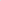 B e k a n n t m a c h u n gDie öffentliche Sitzung des Finanzausschusses der Gemeindevertretung Borstorf findetAm Donnerstag, den 22.10.20020, 19.00 UhrIm Dorfgemeinschaftshaus, Borstorfstatt.Taqesordnunq:1 . Eröffnung der Sitzung, Feststellung der Ordnungsmäßigkeit der Einladung und der BeschlussfähigkeitAnträge zur Tagesordnung2.1. Beschlussfassung über den Ausschluss der ÖffentlichkeitBestimmung des ProtokollführersEröffnungsbilanzJahresabschlüsse 2010 - 2017Bekanntgaben und AnfragenMit freundlichen Grüßengez. Jens Schirrmacher Vorsitzender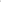 